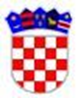 REPUBLIKA HRVATSKAVUKOVARSKO-SRIJEMSKA ŽUPANIJAOPĆINA NEGOSLAVCIOpćinsko vijećeKLASA: 400-01/22-01/01URBROJ: 2196-19-02-23-09Negoslavci, 23.08.2023. godine	Na temelju članka 19., stavka 1., točke 2. Statuta Općine Negoslavci („Službeni glasnik Općine Negoslavci” broj 1/21), Općinsko vijeće Općine Negoslavci na svojoj redovnoj sjednici održanoj dana 23.08.2023. godine donosiIzmjene i dopune Programa „Zaželi“ za 2023. godinuI	U Programu „Zaželi” za 2023. godinu („Službeni glasnik Općine Negoslavci” broj 8/22), točka II mijenja se i glasi:	“Sukladno točki I Program “Zaželi” obuhvaća slijedeće aktivnosti (po fiksnom tečaju konverzije 1,00 EUR=7,53450KN):Rashode za zaposlene                                                           884.725,03 KN/ 117.423,19 EURMaterijalni rashodi                                                                   146.625,21 KN/19.460,51 EUR                                                                                                                      UKUPNO:                                                                       1.031.350,16 KN/136.883,69 EUR”II	Ostale odredbe Programa se ne mijenjaju, niti se dopunjavaju.III	Izmjene i dopune Programa “Zaželi” za 2023. godinu stupaju na snagu dan nakon dana objave u Službenom glasniku Općine Negoslavci.ZAMJENIK PREDSJEDNIKA OPĆINSKOG VIJEĆABranko Abadžić